Работа с возражениями1. Внимательно выслушайте возражение: - дослушайте до конца; - не бросайтесь на возражение немедленно; - покажите, что то, что сказал собеседник, - важно для вас; - не поленитесь повторить возражение фразой типа «Верно ли я понял(а), что...»; получите подтверждение.2. Ответьте на возражение: - «согласитесь и... опровергните»; «согласитесь и... покажите плюсы ситуации, сочетая их с возражениями».Никогда не употребляйте «но» - это раздражитель!3. Получите подтверждение, что ответ принят и можно «идти дальше»: - «Вы согласны, что...»; - «Мы все понимаем,  что...»; - «То, что мы с вами сейчас обсудили, позволяет...» и т. д.4. «Переключите скорость» - и вперед: - покажите жестом, что с этим возражением покончено, подкрепите это дружеской улыбкой; - начав следующую фразу со слов: «Может быть, теперь мы обсудим...»;«Как вы посмотрите, если теперь мы обсудим...»; «Кстати, вот еще один момент...» и т. д.Логика ведения разговора в конфликтной ситуацииСоздать адекватное и ясное представление о происшедшем факте («такова ситуация…», «мы с вами находимся в таких условиях…», «это произошло…», «нам необходимо  найти решение в сложившейся ситуации…» и т.д.).Помочь в управлении своими чувствами и эмоциями («я понимаю  ваши чувства…», «вы расстроены…», «нас огорчает…»).Не использовать: «ничего страшного не произошло», «это не конец света», «успокойтесь»).Выразить уверенность в преодолении сложной ситуации («мы справимся…», «мы используем  все плюсы ситуации…» и т.д.).Техники и приемы поведения в конфликтной ситуацииФормула «Я»-  высказывания:Выражение чувств + конструктивное предложение  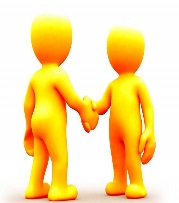 «Меня огорчает сложившаяся ситуация,  но вместе мы найдем  решение!»10 основных принципов эффективного общения, которые помогут выстроить взаимодействие педагога с родителями.Принцип 1.  Уметь настроиться  на позитивное общениеПринцип 2. Уметь говоритьПринцип 3. Уметь слушать и слышатьПринцип 4. Уметь спрашивать, задавать вопросы и отвечать на нихПринцип 5. Использовать технику "Я - высказывания" - способ передачи партнеру сообщения о чувствах.Принцип 6. Уметь наблюдать за собеседником и контролировать ситуацию общенияПринцип 7. Уметь решать проблемы в ходе общения, не создавая новые.Принцип 8. Уметь отстаивать свою точку зрения, возражать и говорить «нет»Принцип 9. Уметь признавать свои ошибки и извинятьсяПринцип 10. Уметь показывать свое расположение и благодарностьСобеседник нападает, обвиняет и требует, ваша тактика – не паниковать, сохранять выдержку и спокойствие. Необходимо набраться терпения, дать ему высказаться.Слушайте молча, не поддерживайте высказывание репликами, взглядом, кивками головы. Сохраняйте спокойствие.Попросите собеседника повторить его аргументы: «Будьте добры, уточните, что вы имели в виду...», «Пожалуйста, объясните еще раз те вопросы, которые вы связываете с...»Повторите возражение (обвинение) собеседника в виде вопроса: «Если я вас правильно поняла, вы хотите сказать...», «Верно ли я понял вас, вы считаете, что...»Не пытайтесь убедить собеседника в своей точке зрения.Не стремитесь опровергнуть каждое утверждение, что только спровоцирует новые нападки.Переведите разговор из обсуждения проблем, обвинений и требований в русло их решения, предоставив собеседнику право выбрать этот путь: «Как бы вы поступили на моем месте?..», «Что вы сделали бы в этой ситуации?..», «Что, по вашему мнению, можно предпринять?..», «Как, по вашему мнению, эту ситуацию можно изменить?..»Вопрос: «Да-да я понимаю, что вы хотели сказать. Есть ли у вас предложения?» – может совершенно изменить ход и тональность разговора, так как вы переводите его из нападения и обвинения в обсуждение путей решения проблем. В этом случае даже у агрессивно настроенного собеседника нет оснований продолжать конфронтацию. Даже если вы недовольны разговором, не показывайте этого, вежливо попрощайтесь.Нередко в ходе подобных (сложных) разговоров собеседнику задается прямой вопрос, на который в силу разных причин трудно ответить. Вы вправе сказать, что не знаете ответа, не владеете ситуацией, но никогда не оправдывайтесь.